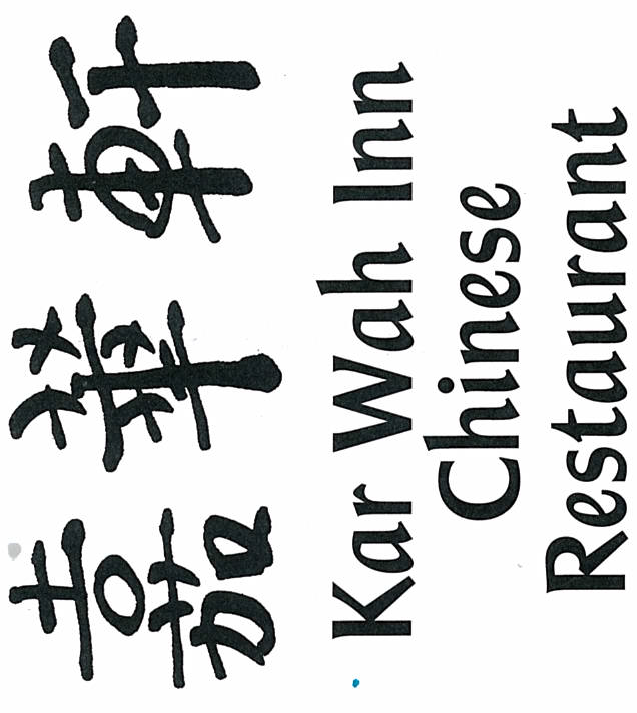 ~ Roast Dinner Menu ~2 Course meal$30.00 per personPrawn cocktail OR Mixed EntréeRoast Chicken OR Roast Beef OR Roast PorkServed with Pumpkin, Potatoes, Peas, Cauliflower, Carrots & Gravy3 Course meal$35.00 per personPrawn Cocktail OR Mixed Entree OR Pumpkin SoupRoast Chicken OR Roast Beef OR Roast PorkServed with Pumpkin, Potatoes, Peas, Cauliflower, Carrots & GravyPavlova OR Cheese Cake OR Mud CakeServed with Whipped Cream or Ice Cream